SANKRAIL ANIL BISWAS SMRITI MAHAVIDYALAYAAffiliated to Vidyasagar UniversityAccredited by NAACAT & P.O- KULTIKRI, DIST- JHARGRAM, PIN-721135 (W.B.)Memo No.......................................	Date:  19/09/2020      NoticeAll the teachers are hereby informed to provide their valid email id for VU Exam related issues within 21.09.2020 via<sankrailabs45@gmail.com> positively.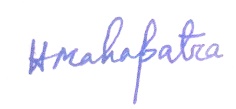                                                                                                                                 Teacher-in-Charge                                   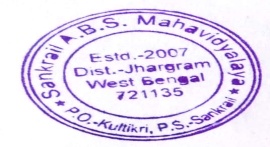 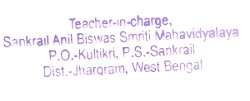 